Задание 1. Приближение функцийИспользуя методы:1. аппроксимация,2. интерполяция,вычислите приближенное значение таблично заданной функции в данной точке х.Решение задачи иллюстрируется соответствующими графиками (см. материалы лекции).Вариант задания выбирается по номеру в списке группы.вариант 1       x=3,89                                      вариант 2      x= -3,66вариант 3      x =0,72                                       вариант 4     x=5,12вариант 5      x =0,72                                       вариант 6     x=3,12вариант 7      x =0,72                                      вариант 8     x=5,12вариант 9      x =1,72                                      вариант 10     x=5,12вариант 11      x =3,72                                     вариант 12     x=0,82вариант 13      x =0,42                                    вариант 14     x=5,32вариант 15      x =3,72                                    вариант 16     x=4,58вариант 17      x = 4,55                                 вариант 18     x=0,35  вариант 19      x = 7,16                                 вариант 20     x= -0,34Задание 2. Решение задачи Коши методом ЭйлераИспользуя метод Эйлера, найти приближенное решение задачи Коши на отрезке длины 2 единицы[х0, х0+2] с шагом h = 0,4.Если в задаче заданы координаты точки, то принимаем М(х0,у0).Найти также точное решение задачи Коши и построить графики точного решения и ломаной Эйлера.Вариант задания выбирается по номеру в списке группы.Задача 3. Применение методов численного интегрированияВычислить приближенное значение определенного интеграла, используя методы:1. прямоугольников;2. трапеций;3. Симпсона (парабол).Промежуток интегрирования требуется разделить на 10 равных частей.Вариант задания выбирается по номеру в списке группы.x-1,8-0,31,22,74,2x-4,0-2,00,02,04,0y1,52,51,4-0,5-0,7y1,01,61,43,74,8x1,01,82,63,44,2x-0,31,22,74,25,7y-3,0-0,60,11,32,1y3,01,6-0,1-1,31,1x1,01,72,43,13,8x0,31,22,13,03,9y-3,0-0,61,12,31,1y2,01,6-1,1-2,3-1,1x1,02,84,66,48,2x-0,31,22,74,25,7y-2,0-0,81,12,32,8y3,01,61,11,31,9x1,01,82,63,44,2x-0,31,22,74,25,7y-3,0-1,60,11,32,4y3,01,91,1-0,3-1,1x1,02,43,85,26,6x-0,31,22,74,25,7y-3,0-0,6-1,1-1,3-2,1y3,04,63,42,31,1x1,01,82,63,44,2x-0,31,22,74,25,7y-3,0-2,60,11,31,8y4,01,61,1-0,32,1x1,01,82,63,44,2x-0,31,22,74,25,7y-2,2-1,640,181,362,15y3,841,62-0,1-1,31,84x1,42,12,83,54,2x0,61,11,62,12,6y-1,8-2,6-1,2-1,4-0,4y2,41,60,81,52,9x1,53,04,56,07,5x-4,0-3,2-2,4-1,6-0,8y-1,00,21,82,13,3y3,82,0-1,2-1,8-0,41234567891011121314151617181920№вариантаУсловие заданияФамилия студента1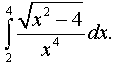 2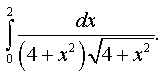 3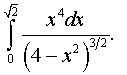 4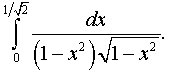 5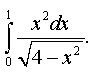 6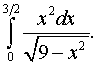 .7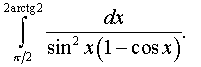 8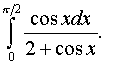 9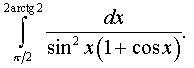 10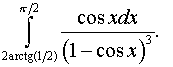 11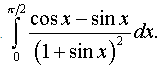 12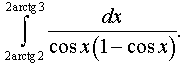 13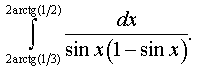 14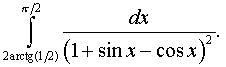 15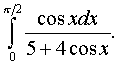 16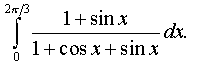 17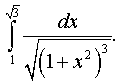 18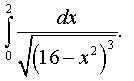 19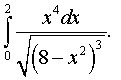 20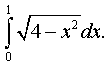 